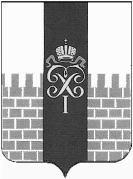 МЕСТНАЯ АДМИНИСТРАЦИЯ МУНИЦИПАЛЬНОГО ОБРАЗОВАНИЯ ГОРОД ПЕТЕРГОФПОСТАНОВЛЕНИЕ02.11.2023	                                                                                                              № 123   Об утверждении муниципальнойпрограммы «Благоустройство территории муниципального образования город Петергоф»В соответствии с Бюджетным кодексом Российской Федерации, Положением о бюджетном процессе в МО город Петергоф и Постановлением местной администрации муниципального образования город Петергоф №150 от 26.09.2013 года «Об утверждении Положения о Порядке разработки, реализации и оценки эффективности муниципальных программ и о Порядке разработки и реализации планов по непрограммным расходам местного бюджета МО г. Петергоф» местная администрация город Петергоф   п о с т а н о в л я е т:Утвердить муниципальную программу «Благоустройство территории муниципального образования город Петергоф» согласно приложениям №1,2 к настоящему Постановлению.Постановление вступает в силу с даты подписания.Контроль за исполнением настоящего постановления оставляю за собой.Исполняющий обязанности главы местной администрациимуниципального образования город Петергоф                                                 К.В.Туманова Приложение №1 к Постановлению МА МО город Петергоф от 02.11.2023 № 123ПАСПОРТ МУНИЦИПАЛЬНОЙ ПРОГРАММЫ Приложение №2  к Постановлению МА МО город Петергоф от   02.11.2023 № 123  МУНИЦИПАЛЬНАЯ ПРОГРАММА       «Благоустройство территории муниципального образования город Петергоф»Характеристика текущего состояния:В настоящее время благоустройство территории г. Петергоф находится в удовлетворительном состоянии.Площади территории МО город Петергоф, подлежащие благоустройству в пределах полномочий органов местного самоуправления города Петергофа - 3094945,0                 кв.м. из них:Площадь внутриквартальных проездов -   1 951 186,4 кв. мПлощадь детских и спортивных площадок – 24 120,0 кв. м.Кол-во единиц оборудования и малых архитектурных форм, размещенных на территории и требующих содержания – 5021,0 штук.Комплексное благоустройство территории по адресам, включенным в муниципальную программу, в основном, осуществляется на основании разработанных и согласованных проектов благоустройства.При включении определенных адресов в муниципальную программу учитывается фактическое состояние объектов благоустройства, которое выявляется в результате обследования территории. Цель муниципальной программы:-повышение комфортности условий проживания граждан на территории муниципального образования путем повышения уровня благоустройства и озеленения территории муниципального образования.Задачи муниципальной программы:- комплексное решение вопросов благоустройства территории муниципального образования город Петергоф;- содержание, включая ремонт муниципального имущества, расположенного на территории муниципального образования;- содержание территорий муниципального образования, включая ремонт покрытий на территории муниципального образования;- создание комфортной и безопасной обстановки на детских и спортивных площадках муниципального образования;-создание доступной среды жизнедеятельности для инвалидов и других маломобильных групп населения.Целевые показатели (индикаторы) :Перечень и краткое описание подпрограмм (при наличии):Подпрограммы муниципальной программы отсутствуют.Сроки реализации муниципальной программы:                                                2024 -2026 годыПеречень мероприятий муниципальной программы, прогнозные (ожидаемые) результаты реализации программы:Ресурсное обеспечение муниципальной программы:Анализ рисков реализации муниципальной программы:В процессе реализации муниципальной программы могут проявиться следующие риски реализации программы:-увеличение цен на товары и услуги в связи с инфляцией и как следствие невозможность закупки товаров и выполнения услуг в объемах, предусмотренными показателями мероприятий программ.В целях минимизации вышеуказанных рисков при реализации программы ответственный исполнитель программы:- обеспечивает своевременность мониторинга реализации программы;- вносит изменения в программу в части изменения (дополнения), исключения мероприятий программы и их показателей на текущий финансовый год или на оставшийся срок реализации программы;- вносит изменения в программу в части увеличения объемов бюджетных ассигнований на текущий финансовый год или на оставшийся срок реализации программы;- применяет индекс потребительских цен при корректировке программы при формировании бюджета муниципального образования на очередной финансовый год.К внутренним рискам относятся:- риск недостижения запланированных результатов.Приложение №1 к муниципальной программеРасчет стоимости                                                                                                                                                   на разработке проектно-сметной документации на восстановление и ремонт объектов зеленых насаждений, расположенных на внутриквартальной территории                                       Начальник ОГХ                                       Ахметов. И.Н.Приложение №2 к муниципальной программеРасчёт стоимости работ поремонту покрытий, расположенных на территории муниципального образования город Петергоф           Главный специалист ОГХ                                                 Сугаева Ф.Л.Приложение №3 к муниципальной программеРасчет стоимости услуг по разработке технической документации.Приложение №4 к муниципальной программе2. Расчет стоимости работ по проведению работ аварийных, ветровальных деревьев Гл. специалист ОГХ                                                         Ж.Н. ЧижПриложение № 4-1 к муниципальной программеСписок адресов по вазонам, установленнымна внутриквартальной территории МО город ПетергофГл. специалист ОГХ                                                                                 Ж.Н. ЧижПриложение №5 к муниципальной программеРазмещение, содержание и ремонт детских и спортивных площадокГлавный специалист                                                                           Л.Г.ЯрышкинаПриложение №5-1 к муниципальной программеСписок детских площадок на внутриквартальных территорияхГлавный специалист                                                                           Л.Г.ЯрышкинаПриложение №5-2 к муниципальной программеСписок спортивных площадок на внутриквартальных территорияхГлавный специалист ОГХ                          Л.Г.ЯрышкинаПриложение № 5-3 к муниципальной программе              Расчет стоимости на выполнение работ по ремонту набивного основания детских и спортивных площадок, установке садового бордюра                        Главный специалист ОГХ       	           Л.Г.ЯрышкинаПриложение № 6 						       		к муниципальной программе             Расчёт стоимости на оказание услуг по разработке проектно-сметной документации и согласовании проектно-сметной готовой документации на размещение элементов благоустройства на территориях муниципального образования город Петергоф.                              Главный специалист ОГХ                             Л.Г.Ярышкина                                   Приложение №7 к муниципальной программеРасчет стоимости по выполнению работ на организацию замены песка в песочницахГлавный специалист ОГХ                                                                     Л.Г.Ярышкина                                                                                                                                                                              Приложение № 7-1                                                                                              к муниципальной программеСписок песочниц для заполнения песком на внутриквартальных территориях     Главный специалист ОГХ                                                                     Л.Г.Ярышкина                                                                                 Приложение №8 к муниципальной программеСодержание, ремонт и окраска ранее установленных элементов благоустройстваГлавный специалист ОГХ                                                                     Л.Г.Ярышкина                                                                                 Приложение№ 9
к ведомственной целевой программе Расчет стоимости на ремонт и окраску ранее установленных ограждений газонных на территориях МО город Петергоф.      Главный специалист ОГХ                                                                     Л.Г.Ярышкина                                                                                 Приложение №10 к муниципальной программеРасчет стоимости на нанесение разметки в рамках оборудования специализированных автостоянок для личного автотранспорта лиц, относящихся к маломобильным группам населения на внутриквартальных территорияхГлавный специалист ОГХ                                                                        Ф.Л. СугаеваПриложение №11к ведомственной целевой программе Расчёт стоимости работ на разработку проектно-сметной документации на строительство наружного освещения детских и спортивных площадокГлавный специалист ОГХ                                                     Л.Г.ЯрышкинаНаименование программы«Благоустройство территории муниципального образования город Петергоф»Наименования вопроса (вопросов) местного значения, к которому (которым) относится программа1. Организация благоустройства территории муниципального образования в соответствии с законодательством в сфере благоустройства включающая мероприятия, установленные пп.9 п. 2, п.5_1 ст.10 Закона СПб «Об организации местного самоуправления в Санкт-Петербурге»;2. Архитектурно-строительное проектирование и строительство объектов наружного освещения детских и спортивных площадок на внутриквартальных территориях (за исключением детских и спортивных площадок, архитектурно-строительное проектирование и строительство объектов наружного освещения которых осуществляются в соответствии с адресной инвестиционной программой, утверждаемой законом Санкт-Петербурга о бюджете Санкт-Петербурга на очередной финансовый год и на плановый период);3. Проведение в установленном порядке минимально необходимых мероприятий по обеспечению доступности городской среды для маломобильных групп населения на внутриквартальных территориях муниципального образования.Наименование заказчика программыМестная администрация муниципального образования город ПетергофОтветственный исполнитель программыОтдел городского хозяйстваНаименование подпрограмм программы(при их наличии)отсутствуютСоисполнители программыотсутствуютУчастники программыотсутствуютЦели программы- повышение комфортности условий проживания граждан на территории муниципального образования путем повышения уровня благоустройства и озеленения территории муниципального образованияЗадачи программы- комплексное решение вопросов благоустройства территории муниципального образования город Петергоф;- содержание, включая ремонт муниципального имущества, расположенного на территории муниципального образования;- содержание территорий муниципального образования, включая ремонт покрытий на территории муниципального образования;- создание комфортной и безопасной обстановки на детских и спортивных площадках муниципального образования;-создание доступной среды жизнедеятельности для инвалидов и других маломобильных групп населения.Целевые показатели (индикаторы)- доля площади благоустраиваемой территории к общей площади благоустройства территории, содержание которой обеспечивает ОМСУ города Петергофа –в 2024 году – не менее 1,52 %;в 2025 году – не менее 1,6 %;в 2026 году – не менее 1,7 %- доля жителей, положительно оценивающих уровень благоустройства среды проживания в отношении территории муниципального образования -  82,6% в 2024 году, 83,0% - в 2025 году, 83,3% - в 2026 году.С учетом поддержания единства городского хозяйства города федерального значения Санкт-Петербург значения целевого показателя – «Доля жителей, положительно оценивающих уровень благоустройства и озеленения внутриквартальных территорий (от числа опрошенных)» для Муниципальной программы приняты равными значениям целевого показателя – «Доля жителей, положительно оценивающих уровень благоустройства среды проживания (от числа опрошенных)» Государственной программы  Санкт-Петербурга «Благоустройство и охрана окружающей среды в Санкт-Петербурге», утвержденной постановлением Правительства Санкт-Петербурга от 17.06.2014 N 487 по соответствующим годам.»Этапы и сроки реализации программы2024-2026 годОбъемы и источники финансирования программы, в том числе в разрезе подпрограмм (при их наличии), в том числе по годам реализацииБюджет МО город Петергоф в сумме 177 595,8                тыс. руб.Общий объём финансирования в т.ч2024год – 77 470,5 тыс. руб2025 год – 49 706,9 тыс. руб 2026 год – 50 418,4 тыс. рубПрогнозные (ожидаемые) результаты реализации программыувеличение доли жителей, положительно оценивающих уровень благоустройства среды проживания;повышение уровня благоустройства, комфортности и безопасности городской средыНаименование показателя (индикатора)Ед. изм.Значение показателя (по состоянию на 1 января отчетного года (года реализации программы)Значение показателя (по состоянию на 1 января отчетного года (года реализации программы)Значение показателя (по состоянию на 1 января отчетного года (года реализации программы)Наименование показателя (индикатора)Ед. изм.2024 2025 2026 - доля площади благоустраиваемой территории к общей площади благоустройства территории, содержание которой обеспечивает ОМСУ города Петергофа %1,521,61,7- доля жителей, положительно оценивающих уровень благоустройства среды проживания в отношении территории муниципального образования%82,68383,3№п/пНаименование мероприятияОжидаемые конечные результаты, в том числе по годам реализацииОжидаемые конечные результаты, в том числе по годам реализацииОжидаемые конечные результаты, в том числе по годам реализацииОжидаемые конечные результаты, в том числе по годам реализацииОжидаемые конечные результаты, в том числе по годам реализации№п/пНаименование мероприятияЕд. измер.202420252026Задача 1: комплексное решение вопросов благоустройства территории муниципального образования город ПетергофЗадача 1: комплексное решение вопросов благоустройства территории муниципального образования город ПетергофЗадача 1: комплексное решение вопросов благоустройства территории муниципального образования город ПетергофЗадача 1: комплексное решение вопросов благоустройства территории муниципального образования город ПетергофЗадача 1: комплексное решение вопросов благоустройства территории муниципального образования город ПетергофЗадача 1: комплексное решение вопросов благоустройства территории муниципального образования город ПетергофЗадача 1: комплексное решение вопросов благоустройства территории муниципального образования город Петергоф1Разработка проектно-сметной документации на благоустройство территории МО город Петергофусл.232Задача 2: содержание, включая ремонт, муниципального имущества, расположенного на территории муниципального образованияЗадача 2: содержание, включая ремонт, муниципального имущества, расположенного на территории муниципального образованияЗадача 2: содержание, включая ремонт, муниципального имущества, расположенного на территории муниципального образованияЗадача 2: содержание, включая ремонт, муниципального имущества, расположенного на территории муниципального образованияЗадача 2: содержание, включая ремонт, муниципального имущества, расположенного на территории муниципального образованияЗадача 2: содержание, включая ремонт, муниципального имущества, расположенного на территории муниципального образованияЗадача 2: содержание, включая ремонт, муниципального имущества, расположенного на территории муниципального образования1Размещение, содержание и ремонт детских и спортивных площадокплощадка1141151152Разработка проектно-сметной документации на размещение элементов благоустройства на внутриквартальных территориях МО г. Петергофусл.1113Организация замены песка в детских песочницахкуб. м96,596,596,54Содержание, ремонт и окраска ранее установленных элементов благоустройствакв. мпог. м.усл.Ед.2355,57401322355,57401322355,57401325Ремонт и окраска ранее установленных ограждений газонныхкв. м.185185185Задача 3: содержание территорий муниципального образования, включая ремонт покрытий на территории муниципального образованияЗадача 3: содержание территорий муниципального образования, включая ремонт покрытий на территории муниципального образованияЗадача 3: содержание территорий муниципального образования, включая ремонт покрытий на территории муниципального образованияЗадача 3: содержание территорий муниципального образования, включая ремонт покрытий на территории муниципального образованияЗадача 3: содержание территорий муниципального образования, включая ремонт покрытий на территории муниципального образованияЗадача 3: содержание территорий муниципального образования, включая ремонт покрытий на территории муниципального образованияЗадача 3: содержание территорий муниципального образования, включая ремонт покрытий на территории муниципального образования1Ремонт покрытий, расположенных на территории МО город Петергофкв.м.9 970,42 500,08 5002Разработка технической документацииусл.1911133Санитарные рубки деревьев и кустарников на внутриквартальных территорияхшт.3030304Снос аварийных, ветровальных деревьев на территории МО город Петергофусл.1115Восстановление газонов на внутриквартальных территорияхкв. м.2002002006Посадка цветов в вазоны и уход за ними     шт.(вазоны)229229229Задача 4: создание комфортной и безопасной обстановки на детских и спортивных площадках муниципального образованияЗадача 4: создание комфортной и безопасной обстановки на детских и спортивных площадках муниципального образованияЗадача 4: создание комфортной и безопасной обстановки на детских и спортивных площадках муниципального образованияЗадача 4: создание комфортной и безопасной обстановки на детских и спортивных площадках муниципального образованияЗадача 4: создание комфортной и безопасной обстановки на детских и спортивных площадках муниципального образованияЗадача 4: создание комфортной и безопасной обстановки на детских и спортивных площадках муниципального образованияЗадача 4: создание комфортной и безопасной обстановки на детских и спортивных площадках муниципального образования1Разработка проектно-сметной документации на строительство наружного освещения детских и спортивных площадокусл.111Задача 5: создание доступной среды жизнедеятельности для инвалидов и других маломобильных групп населения.Задача 5: создание доступной среды жизнедеятельности для инвалидов и других маломобильных групп населения.Задача 5: создание доступной среды жизнедеятельности для инвалидов и других маломобильных групп населения.Задача 5: создание доступной среды жизнедеятельности для инвалидов и других маломобильных групп населения.Задача 5: создание доступной среды жизнедеятельности для инвалидов и других маломобильных групп населения.Задача 5: создание доступной среды жизнедеятельности для инвалидов и других маломобильных групп населения.Задача 5: создание доступной среды жизнедеятельности для инвалидов и других маломобильных групп населения.1Нанесение разметки в рамках оборудования специализированных автостоянок для личного автотранспорта лиц, относящихся к маломобильным группам населения на внутриквартальных территорияхусл.888Наименование мероприятия программы (подпрограммы, при наличии)Вид источника финансированияНеобходимый объем финансирования, (тыс. руб.), в том числе по годам реализации.Необходимый объем финансирования, (тыс. руб.), в том числе по годам реализации.Необходимый объем финансирования, (тыс. руб.), в том числе по годам реализации.Необходимый объем финансирования, (тыс. руб.), в том числе по годам реализации.Необходимый объем финансирования, (тыс. руб.), в том числе по годам реализации.Необходимый объем финансирования, (тыс. руб.), в том числе по годам реализации.Наименование мероприятия программы (подпрограммы, при наличии)Вид источника финансирования202420242025202520262026Раздел/подраздел 0503 ЦС (09000 00131)Раздел/подраздел 0503 ЦС (09000 00131)74 830,574 830,549 456,949 456,950 158,450 158,4Разработка проектно-сметной документации на благоустройство территории МО город ПетергофБюджет МО город Петергоф960,0960,01 800,01 800,0600,0600,0Ремонт покрытий, расположенных на территории МО город ПетергофБюджет МО город Петергоф30 945,530 945,55 000,05 000,05 199,55 199,5Разработка технической документацииБюджет МО город Петергоф840,0840,0875,0875,0909,9909,9Санитарные рубки деревьев и кустарников на внутриквартальных территорияхБюджет МО город Петергоф325,9325,9339,4339,4353,0353,0Снос аварийных, ветровальных деревьев на территории МО город ПетергофБюджет МО город Петергоф150,0150,0156,3156,3162,3162,3Восстановление газонов на внутриквартальных территорияхБюджет МО город Петергоф150,0150,0156,2156,2162,5162,5Посадка цветов в вазоны и уход за нимиБюджет МО город Петергоф513,2513,2534,5534,5555,8555,8Размещение, содержание и ремонт детских и спортивных площадокБюджет МО город Петергоф35 846,135 846,135 883,935 883,937 315,637 315,6Разработка проектно-сметной документации на размещение элементов благоустройства на внутриквартальных территориях МО г. ПетергофБюджет МО город Петергоф1 505,51 505,51 567,61 567,61 630,21 630,2Организация замены песка в детских песочницахБюджет МО город Петергоф938,5938,5977,6977,61 016,61 016,6Содержание, ремонт и окраска ранее установленных элементов благоустройстваБюджет МО город Петергоф2 361,82 361,81 860,11 860,11 934,41 934,4Ремонт и окраска ранее установленных ограждений газонныхБюджет МО город Петергоф294,0294,0306,3306,3318,6318,6Раздел/подраздел 0503 ЦС (09000 00162)Раздел/подраздел 0503 ЦС (09000 00162)240,0240,0250,0250,0260,0260,0Нанесение разметки в рамках оборудования специализированных автостоянок для личного автотранспорта лиц, относящихся к маломобильным группам населения на внутриквартальных территорияхБюджет МО город Петергоф240,0240,0250,0250,0260,0260,0Раздел/подраздел 0503 ЦС (09000 00167)Раздел/подраздел 0503 ЦС (09000 00167)2 400,02 400,00,00,00,00,0Разработка проектно-сметной документации на строительство наружного освещения детских и спортивных площадокБюджет МО город Петергоф2 400,02 400,00,00,00,00,0              ИТОГО              ИТОГО              ИТОГО77 470,577 470,549 706,949 706,950 418,450 418,4Наименование работЕд. изм.Кол-воРасчётная стоимость, руб.Разработка проектно-сметной документации на восстановление и ремонт объектов зеленых насаждений, расположенных на внутриквартальной территории по адресу: г. Петергоф, г. Петергоф, ул. Володи Дубинина д.7, д.9.                                                услуга1560 000,00Разработка проектно-сметной документации на ремонт Ропшинское шоссе, д.10услуга1400 000,00Итогоуслуга2960 000,00№п/п                 АдресЕдиница измеренияОбъём работРасчётная стоимость работ.                   руб.1Ропшинское шоссе д.3 к.6, литер Акв. м.690,03 662 689,632Ропшинское шоссе д.3 к.2, литер Акв. м.600,03 248 526,733Ропшинское шоссе д.3 к.3, литер Акв. м.614,03 289 174,504Ропшинское шоссе д.3 к.4, литер Акв. м.644,03 466 807,615Эрлеровский, д.8 лит. Акв.м9361 612 913,776Эрлеровский, д.18 лит. Акв.м187747 420,127ул. Чичеринская, д.7 к.1 до Чебышевской, д.8 к.2	кв.м22394 070 437,24Пешеходные дорожкиПешеходные дорожкиПешеходные дорожкиПешеходные дорожкиПешеходные дорожки8ул.Гостилицкая,2Акв.м426,32 842 561,169ул. Ботаническая, д.18 к.2, д.16 к.2, д.16 к.1кв.м221,11 224 947,4210Университетский пр., д.8 (тротуар)кв.м3332 753 477,3811Устранение дефектов на покрытиях пешеходных дорожек кв. м.80326 524,1412Ремонт покрытий, расположенных на территории Муниципального образования город Петергоф площадью до 5м2- до 25м2.кв. м.30003 700 000,00ВСЕГОкв.м.9 970,430 945 479,70Главный специалист ОГХ                                      Ф.Л. Сугаева1.Расчет стоимости работ по проведению санитарных рубок, а также удаление больных деревьев и кустарников1.Расчет стоимости работ по проведению санитарных рубок, а также удаление больных деревьев и кустарников1.Расчет стоимости работ по проведению санитарных рубок, а также удаление больных деревьев и кустарниковПланируемый объем, ед. на 2024 годНорматив, руб. за единицу ЗН 2024 г.Общая стоимость работ, руб.Планируемый объем, ед. на 2024 годНорматив, руб. за единицу ЗН 2024 г.Общая стоимость работ, руб.3010 861,34325 840,20Расчет выполнен в соответствии с Распоряжением №53-р от 30.05.2022 г. Комитета по экономической политике и стратегическому планированию Санкт-Петербурга.Расчет выполнен в соответствии с Распоряжением №53-р от 30.05.2022 г. Комитета по экономической политике и стратегическому планированию Санкт-Петербурга.Расчет выполнен в соответствии с Распоряжением №53-р от 30.05.2022 г. Комитета по экономической политике и стратегическому планированию Санкт-Петербурга.Планируемый объем затрат. на 2024 годОбщая стоимость работ, руб.услуга150 000,00 3. Расчет стоимости работ по восстановлению газонов  3. Расчет стоимости работ по восстановлению газонов  3. Расчет стоимости работ по восстановлению газонов  3. Расчет стоимости работ по восстановлению газонов Планируемый объем затрат в кв. м. на 2024 годРасчетная стоимость работ, руб.200149 960,404. Расчет стоимости работ по посадке цветов и уход за ними в вазоны к п.8 приложения. 4. Расчет стоимости работ по посадке цветов и уход за ними в вазоны к п.8 приложения. 4. Расчет стоимости работ по посадке цветов и уход за ними в вазоны к п.8 приложения. 4. Расчет стоимости работ по посадке цветов и уход за ними в вазоны к п.8 приложения. Планируемый объем затрат в ед. на 2024 годРасчетная стоимость работ, руб.229513 101,85№Наименование услугКол-во услугКол-во площадокСтоимость, руб.1Выполнение работпо ремонту детского игрового и спортивного оборудования, в т.ч. замена комплектующих:- деревянных и фанерных комплектующих,- металлических комплектующих,- пластиковых и резиновых комплектующих,-замена готовых элементов оборудования и изделий,-демонтаж, монтаж оборудования и изделий,- закрепление сеток,-бетонирование опор,- замена плакатов самоклеек на информационных щитах и стендах         11142 500 000,002Выполнение работ по содержанию детских и спортивных площадок, детского игрового  и спортивного оборудования:- смывка граффити,- окрашивание деревянных и металлических элементов оборудования,-смазка узлов крепежей,- промывка оборудования от загрязнений,-очистка элементов оборудования от мусора,         11141 500 000,002- очистка оснований от сорной растительности,         11141 500 000,002- ремонт резиновых и полимерных оснований          11141 500 000,003Демонтаж элементов благоустройства, оборудования, бетонных оснований, искусственных покрытий1788 350,004Доставка, монтаж оборудования, ковриков на бетонном основании, устройство травмобезопасного (резинового) покрытия, резиновых ковриков 500х500х60 мм111429 662 341,00Всего:34 450 691,00№Адрес площадкиПримечание1ул. Аврова, дд.11а-13 а2ул Аврова, д.15 А3ул. Аврова, д.164ул. Астрономическая, д.45ул. Блан-Менильская, д.76ул. Ботаническая, д.д.5/1-5/27ул. Ботаническая, д.д.16/1-16/28ул. Ботаническая, д.18/4- ул. Чичеринская, д.5/29ул. Ботаническая, д.7/1,7/2,д.9/1- ул.Чичеринская,д.7/110ул. Братьев Горкушенко, д.111ул. Братьев Горкушенко, д.д.5/1-5/2,д.7(зона отдыха)12ул. Братьев Горкушенко, д.913ул. Братьев Горкушенко, д.1814ул. Бородачева, д.1015Бульвар Разведчика, д.12/1, 12/2, 10/216Бульвар Разведчика, д.14/1-14/317Бобыльская дорога,д.17а-17б18Бобыльская дорога,д.5719Бобыльская дорога, д.6120Бобыльская дорога, д.6321Гостилицкое шоссе,д.7/122Гостилицкое шоссе,д.17/123Гостилицкое шоссе,д.21/124Гостилицкое шоссе,д.23/125ул.Володи Дубинина, д.326ул.Войкова,д.6827ул.Знаменская,д.2928ул.Жарновецкого,д.д.2,4-Эрлеровский бульвар, д.22-2429ул. Жарновецкого, д.630ул. Жарновецкого,д.831ул.Луизино, напротив д.48(зона отдыха)32Мастеровой переулок,д.633ул.Никольская, д.1034ул.Озерковая, д.535ул.Озерковая, д.37- д.3936ул.Озерковая, д.53/237ул.Пут.Козлова,д.738ул.Пут.Козлова,д.1239ул.Пугачева, д.14-1740ул.Первого Мая,д.4541Ропшинское шоссе,д.3/2-д.3/542Ропшинское шоссе,д. 3/2-д.3/343Ропшинское шоссе,д. 3/4-д.3/644Ропшинское шоссе,д. 3/445Ропшинское шоссе,д. 3/7-д.3/846Ропшинское шоссе,д.447Ропшинское шоссе,д.748Ропшинское шос.,д.1049Ропшинское шоссе,д.11-1250ул.Разводная, д.д.4,10,  ул. Самсониевская, д.5 (зона отдыха)51ул.Разводная, д.2352ул.Разводная, д.31/153ул.Суворовская,д.д. 3/1-3/2,5/1-5/2,7/1-7/254ул.Суворовская,д. 3/3,3/5,3/7, д.5/3,5/4, д .7/3,7/4,7/555ул.Суворовская,д.1356Санкт-Петербургский проспект,д.д.33-3557Санкт-Петербургский проспект, д.5258Санкт-Петербургский проспект,д.14,д.12, ул.Константиновская,д.4,ул.Аврова,д.11а59Собственный проспект, д.560Собственный проспект,д.34-36/67сквер61Собственный проспект,д.34-36/67(зона отдыха)62ул.Средняя,д.12-14( пос. Скороход)63Пересеч. ул. Средней и 2-го Проезда,  пос. Скороход64ул.Троицкая, д.15Б65Университетский проспект, д.2/1866ул. Халтурина, д.367ул.Чебышевская, д.1/1-1/268ул. Чебышевская, д.2/1369ул.Чебышевская, д.3/1-3/270ул.Чебышевская, д.4/1-4/271ул. Чебышевская, д.4/2-4/372ул. Чебышевская, д.5/173ул. Чебышевская, д.974ул.Чебышевская,д.10/1-10/2-12/175ул. Чичеринская, д.3/1-3/276ул. Чичеринская, д.9/177ул. Чичеринская, д.13/178ул. Шахматова, д.2/179ул. Шахматова, д.4/180ул.Шахматова, д.6/1 - ул.Ботаническая,д.6/181ул.Шахматова,д.16/2-16/3 (зона отдыха)82Эрлеровский бул.,д.20(зона отдыха)83ул.Юты Бондаровской, д.д.19/1,17/1,17/2 Березовая роща2 шт.84ул.Юты Бондаровской, д.д. 17/1-17/2-19/2-19/3 (зона отдыха)85ул.Юты Бондаровской, д.19/2-19/3№Адрес площадкиПримечание1ул.Бобыльская дорога, д. 57 (тренажерная)2ул.Брат.Горкушенко,д.д.5/1-5/2-7(тренажерная)3ул.Брат.Горкушенко, д.1(тренажерная)4ул.Ботаническая,д.14/2 (тренажерная)5ул. Луизино, напротив д.48 (волейбольная, тренажерная)2 шт.6ул.Озерковая,д.45 (тренажерная)7ул.Пугачева,д.15-17 (тренажерная, футбольная)2 шт.8ул. Пут. Козлова,д.7(тренажерная)9Ропшинское шоссе,д.2,д.6,д.11,д.12 (волейбольная, тренажерная)2 шт.10Ропшинское шос.,д.10(тренажерная)11Ропшинское шоссе,д.3/712Ропшинское шоссе,д.1313ул.Разводная,д.4,д.10, Самсониевская,д.5(тренажерная)14ул.Разводная,д.27 (скейт площадка)15Собственный пр., д.34-36\67 (тренажерная, баскетбольная)2 шт.16ул.Суворовская,д.д. 3/1-3/2,5/1-5/2,7/1-7/2 (тренажерная)17ул.Самсониевская , д.3(баскетбольная)18ул.Юты Бондаровской ,д.д.19 /2-19/3 (тренажерная)19Санкт-Петербургский пр.,д.52 (тренажерная)20Санкт-Петербургский пр.,д.56 (тренажерная)21Санкт-Петербургский проспект,д.14,д.12, ул.Константиновская,д.4,ул.Аврова,д.11а (тренажерная)22Эрлеровский бул.,д.20(тренажерная)23ул.Жарновецкого,д.д.2,4-Эрлеровский бульвар, д.22-24(тренажерная)24ул.Юты Бондаровской, д.д.19/1,17/1,17/2 Березовая рощаИтого:28 площадок№Адрес площадкиПлощадь ремонте набивного основания,          м2           Площадь ремонта примыкающих газоновУстановка бордюра,       м/пСумма, руб.1Бобыльская дорога, д.632500115611 395 363,382Мастеровой пер.,д.62500115931 395 363,383Пересеч. ул. Средней и 2-го Проезда25001151 395 363,384Санкт-Петербургский пр., д.33-352500115931 395 363,385Ропшинское шоссе, д.725001151 395 363,386ул.1 Мая,д.4525001151 395 363,387ул. Братьев Горкушенко, д.д.5/1-5/2, д.725001151 395 363,388ул. Халтурина, д.32500115501 395 363,389Эрлеровский бул., д.20 зона отдыха25001151 395 363,3810ул. Чебышёвская, д.925001151 395 363,3811ул. Чебышёвская, д.4/1-4/225001151 395 363,3812ул. Средняя, д.12-1425001151 395 363,38Итого:25001152971 395 363,38Наименование услугЕд.изм.Кол-воСтоимость,руб.Разработка проектно-сметной документации на размещение элементов благоустройства по адресам:Разработка проектно-сметной документации на размещение элементов благоустройства по адресам:Разработка проектно-сметной документации на размещение элементов благоустройства по адресам:Разработка проектно-сметной документации на размещение элементов благоустройства по адресам:Бобыльская дорога, д.61услуга1560 000,00ул. Чебышёвская, д.4/2-4/3услуга1595 000,00ул. Братьев Горкушенко, д.18услуга1350 000,00Всего: 1 505 000,00№Наименование работЕд.имз.Кол-востоимость1Очистка песочниц от непригодного песка, вывоз и размещение для утилизациим396,0938 423,582Заполнение песочниц пескомм396,5938 423,58Итого:938 423,58Адрес площадкиКол-во завозимого пескаКол-во  вывозимого  непригодного пескаАдрес площадким3м3ул. Аврова,дд.11а-13 а1,51,5ул Аврова, д.15 А1,51,5ул.Аврова,д.161,51,5ул.Астрономическая,д.41,51,5ул. Блан-Менильская,д.71,51,5ул. Ботаническая, дд.5/1-5/21,51,5ул. Ботаническая, дд.7/1-7/2ул. Чичеринская, д.7/1 0,80,8ул. Ботаническая, дд.16/1-16/211ул. Ботаническая,д.18/4- ул.Чичеринская,д.5/21,51,5ул. Братьев Горкушенко, д.11,51,5ул. Братьев Горкушенко, дд.5/1-5/2, д.70,40,4ул. Братьев Горкушенко, д.91,51,5ул. Братьев Горкушенко, д.180,40,4ул. Бородачева, д.100,40,4Бульвар Разведчика, дд.12/1, 12/2, 10/20,40,4Бульвар Разведчика, дд.14/1-14/31,51,5Бобыльская дорога, дд.17а-17б0,40,4Бобыльская дорога, д.571,51,5Бобыльская дорога, д.611,51,5Бобыльская дорога, д.631,51,5Гостилицкое шоссе, д.7/11,51,5Гостилицкое шоссе, д.17/11,51,5Гостилицкое шоссе, д.21/11,51,5Гостилицкое шоссе, д.23/11,51,5ул. Володи Дубинина, д.31,51,5ул. Войкова, д.680,4ул. Жарновецкого, дд.2,4-Эрлеровский бульвар, дд.22-240,40,4ул. Жарновецкого, д.61,51,5ул. Жарновецкого, д.821,5ул.Знаменская, д.291,51,5ул. Луизино, напротив д.481,51,5Мастеровой пер., д.61,51,5ул. Никольская, д.101,51,5ул. Озерковая, дд.37-390,50,5ул. Озерковая, д.53/20,40,4ул. Пут. Козлова, д.71,51,5ул. Пут. Козлова, д.121,51,5ул. Первого Мая, д.451,51,5Ропшинское шоссе, д.3/2-д.3/50,60,6Ропшинское шоссе., д.3/2-д.3/30,50,5Ропшинское шоссе, д.3/40,40,4Ропшинское шоссе, д.3/7-д.3/80,40,4Ропшинское шоссе, д.41,51,5Ропшинское шоссе, д.71,51,5Ропшинское шоссе,д.101,51,5Ропшинское шоссе, дд.11-121,51,5ул. Разводная, дд.4,10, ул. Самсониевская, д.50,40,4ул. Разводная, д.231,51,5ул. Разводная, д.31/11,51,5ул. Суворовская, дд.3/1,3/2,5/1,5/2,7/1,7/211ул. Суворовская,.д д. 3/3,3/5,3/7, д.5/3,5/4,д.7/3,7/4,7/51,51,5ул. Суворовская, д.131,51,5Санкт-Петербургский проспект, дд.12-14ул. Константиновская д.4, ул. Аврова, д.11а1,51,5Санкт-Петербургский проспект, д.д.33-351,51,5Санкт-Петербургский проспект, д.521,51,5Собственный проспект, д.5  0,40,4Собственный проспект, дд.34-36/671,51,5Собственный проспект, дд.34-36/67(внутри двора)1,31ул. Средняя, дд.12-14(пос. Скороход)1,51,5перес. ул. Средней и 2-го Проезда, пос. Скороход1,51,5ул. Троицкая, д.15Б11Университетский пр.,д.2/180,40,4ул. Халтурина, д.30,40,4ул. Чебышевская, дд.1/1-1/21,51,5ул. Чебышевская, д.2/131,51,5ул. Чебышевская, дд.3/1-3/20,40,4ул. Чебышевская, дд.4/1-4/2 -1,5ул. Чебышевская, дд.4/2-4/31,51,5ул. Чебышевская, д.5/11,51,5ул. Чебышевская, д.90,40,4ул. Чебышевская, дд.10/1-10/2-12/11,51,1ул. Чичеринская, дд.3/1-3/21,51,5ул.Чичеринская, д.9/11,51,5ул.Шахматова, д.2/11,51,5ул. Шахматова, д.4/11,51,5ул. Шахматова, д.6/1 - ул. Ботаническая, д.6/11,51,5ул. Шахматова, дд.16/2-16/31,51,5Эрлеровский бул.,д.20(зона отдыха)1,51,5ул. Юты Бондаровской, д.д.17/1-17/2-19/2-19/31,51,5ул. Юты Бондаровской, д.д.19/1,17/1,17/2 Березовая роща0,4 -ул. Юты Бондаровской,д. д.19/2-19/31,51,5ИТОГО96,596№ п/пНаименование работЕд. измеренияОбъем работЦена за ед.,рубСтоимость, руб.Общая стоимость, руб.1Ремонт, окраска ранее установленных элементов благоустройства и уличной мебели в т.ч.:- окраска- замена досок у скамеекм22355,55001 177 750,01 621 750,01Ремонт, окраска ранее установленных элементов благоустройства и уличной мебели в т.ч.:- окраска- замена досок у скамеекп/м740600444 000,01 621 750,02Содержание ранее установленных элементов благоустройства и уличной мебели и ограждений газонныхуслуга1100 000,0100 000,03Перестановка и демонтаж раннее установленных элементов благоустройства и уличной мебелиЕд.322 00064 000,0640 000,0Итого:2 361 750,00№ п/пНаименование работПротяженность, п/мПлощадь, м2Цена за 1м2,рубСтоимость, рубОбщая стоимость, руб1Окраска секций на газонных ограждениях3961851200222000,0294000,0№ п/пНаименование работПротяженность, п/мЗамена секций, п/мЦена за 1 п/м,рубСтоимость, руб294000,01Замена секций на газонных ограждениях39636200072000,0294000,0Наименование работЕд. изм.Кол-воСтоимость, руб.Нанесение разметки в рамках оборудования специализированных автостоянок для личного автотранспорта лиц, относящихся к маломобильным группам населения на внутриквартальных территорияхУсл.ед.8240 000,00Итого 2024 год240 000,00№Адрес площадкиЕд. изм.Стоимость, руб.1ул. Блан-Менильская, д.7услуга600000,002ул. Блан-Менильская, д.1,3,16/3услуга600000,003Собственный проспект, д.34/2услуга600000,004ул. Юты Бондаровской, д.17/1-17/2-19/2-19/3услуга600000,00Итого2 400 000,00